Tactical Shield Solutions www.tacticalshieldsolutions.comPlease send registration form to tacticalshieldsolutions@gmail.comRegistration ($550.00)  Student Name _____________________________________________Agency:    _________________________________________________Address:   _________________________________________________Email:       _________________________________________________Phone:     _________________________________________________Date         _________________________________________________Payment Type:Check          Makes Checks payable to Tactical Shield Solutions Credit Card (circle one) Visa / Master Card / American ExpressAccount Number (plus 3 or 4 digits on back of card _________________________________ _______________________________________________________Exp date _______ / ________Company Name ______________________________________________________Billing Address _______________________________________________________                                    ____________________________________________________________________Tactical Shield Solutions:  5654 Fieldspring Ave. New Port Richey, Fl 34655 (727) 243-2876tatcicalshieldsolutions@gmail.comTactical Shield Solutions will not assume responsibility for any students who do not seek medical consultation prior to course participation. All students must ensure they are physically capable of meeting the requirements of the courses. We train only certified law enforcement, correctional, or active duty military personnel.  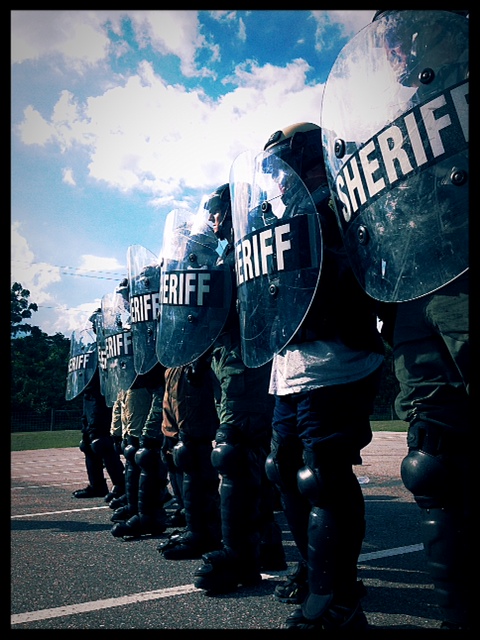 Tactical Shield Solutions Course Description
This rigorous and physically demanding (40hr.) course is structured for Law Enforcement Professionals and designed to give you an excellent understanding of Mobile Field Force and the use of the riot shield during crowd-control / riot situations. Unique to this class is the 2-3-man cell developed by Tactical Shield Solutions. Officers will learn how to operate as an individual 2- or 3-man cell while operating on a mobile field force line and as a whole team utilizing the riot shield during practical drills.  Officers will also be taught the command structure of the line utilizing additional Team Leaders to control the movement of the officers and formations. Officers should be in good physical condition for this class and are required to actively participate in their training.  Officers attending this course will have a better understanding of Mobile Field Force and the Riot Shield and how it can be used as a defensive and offensive tool during Mobile Field Force operations. Once trained, Officers will be better prepared for these types of situations thus reducing the liability to the department. 727-243-2876www.tacticalshieldsolutions.comtacticalshieldsolutions@gmail.comMobile Field Force / Riot Shield Operator Course Course OverviewCLASSROOM PRESENTATIONUnderstanding Crowd Dynamics *Types of Protests * Protestor Tactics *Line Formation Types *Basic Principles for Teamwork *Command Structure, Communications, Formations and Transitions / Legal OverviewINDIVIDUAL OFFICER DRILLS  Riot Shield as a Defensive and Offensive tool Evasions and deflection drills  Striking Options: Movement with the shield   TEAM DRILLS Basic 2- and 3-Man Cell Work / 2-3 Man Formation Cell work:  Introduction to Larger Team Tactics /Strategies Practical Force-on-Force Drills Officers are required to bring their Protective Riot Gear to include:Helmet with Face Shield and extended Neck Protection (If Available)Chest / Back Protector / Knee and Elbow pads / Protective glovesShin Guards / Riot Shield, Riot Baton  Duty belt (NO LIVE FIREARMS ALLOWED) Hydration Registration Location: Topeka Police Department Regional Training Center
                   2722 SW Topeka BLVD
                   Topeka, KS 66611Dates:        January 11-15, 2021 / 8am to 5pmTuition:       $550.00 